ИНФОРМАЦИОННЫЙ ЛИСТ ТУРИСТУ, ВЫЕЗЖАЮЩЕМУ В МЕЖДУНАРОДНЫЙ Детский лагерь В г. залаэгесег, Венгрия (В  РАМКАХ ПРОГРАММЫ ДЕТИ ПОСЕЩАЮТ БУДАПЕШТ, ВЕНУ и оЗЕРО БАЛАТОН)Сроки поездки (15 дней/14 ночей):1 заезд с 29.06.2014 по 13.06.20142 заезд с 13.07.2014 по 27.07.2014Расположение: г. Залаэгерсег, ВенгрияТерритория: зеленая, охраняемая; В Аквасити есть: открытые бассейны, горки и спортивные площадки.Размещение:  Новейшая и единственная в Залаэгерсег гостиница-апартамент, которая находится в центре города на тихой улице Ади. В гостинице имеются 10 современно и со вкусом оформленных апартаментов для туристов и посетителей нашего города.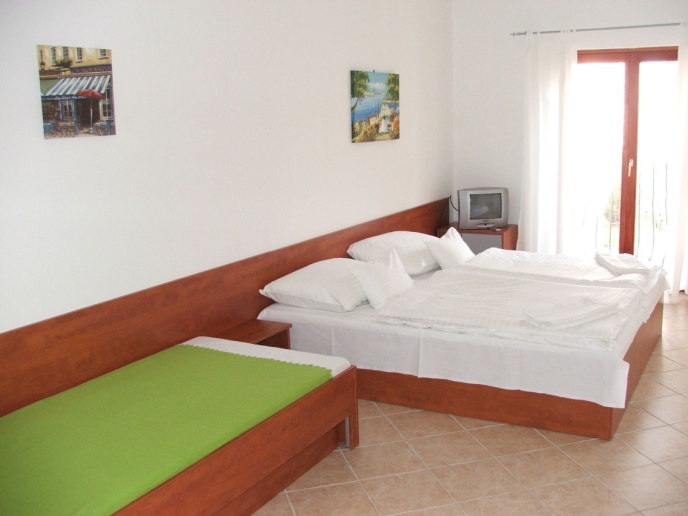 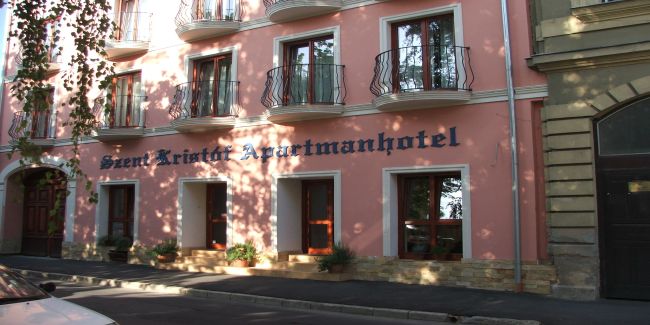 Питание: завтраки, обеды, полдники, ужины. Дети получают свежие и вкусные венгерские продукты, фрукты.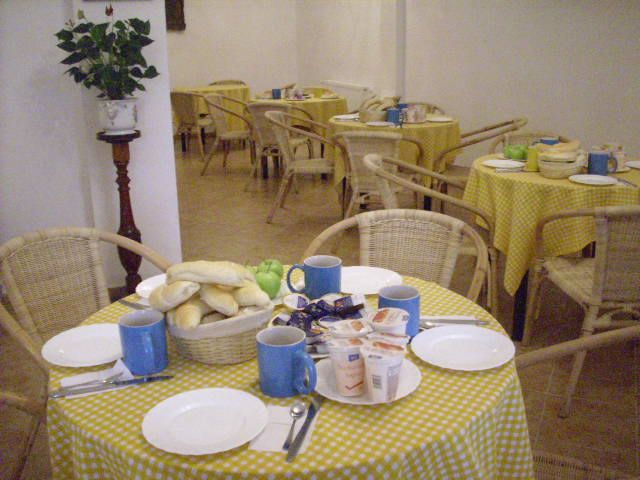 Обслуживание: гиды, аниматоры, руководители групп. Программа сменыМатериально-технические ресурсыДень культурно-досуговыекультурно-познавательныетематическиеспортивно-оздоровительные 1 день Встреча группы в аэропорту Заезд группы  в Залаэгерсег. Размещение в гостинице-апартаменте «SzentKristóf» Представление работников-организаторов отдыха, знакомство с программой и  правилами поведения во время отдыха. Презентация о гороге. Вечер знакомств2 день Английский язык ,шахматый турнирВолейбол, футбол, аквааэробика анимация, купание в Аквасити, игры на пляже г. Залаэгерсег 3 день Знакомство  с  достопримечательностями центра города ЗалаэгерсегПосещение этнографического музея под открытым небом и народные игры и соревнования в музее 4 деньЭкскурсия в Вену (посещение музеев и дворцов Шенбрунн, Хофбург, Собор Святого Штефана и шоппинг на улице Кертнерштрассе 5 день Ознакомление с Домом Ремесла и народным ремеслом ВенгрииМастер-классы народного ремесла: войлок, циновка, работа с глиной Волейбол, футбол, аквааэробика анимация, купание в Аквасити, игры на пляже г. Залаэгерсег 6 деньОбучение бальных танецАнглийский язык Спортивные занятия и соревнования, аэробика в фитнес клубе «XXL»7 деньСтрельба из лука Английский язык Волейбол, футбол, аквааэробика анимация, купание в Аквасити, игры на пляже г. Залаэгерсег8 деньСпортивное ориентирование и соревнованиеАнглийский язык Волейбол, футбол, аквааэробика анимация, купание в Аквасити, игры на пляже г. Залаэгерсег 9 деньЭкскурсия на озеро Балатон- прогулка в городе Хевиз, посещение Музея «Balatoni» в городе Кестхей, прогулка на корабле ПиратовКупание в озере Балатон10 деньПосещение городского рынка г. ЗалаэгерсегНародный танец и народная музыкаВолейбол, футбол, аквааэробика анимация, купание в Аквасити, игры на пляже г. Залаэгерсег 11 деньЭкскурсия в Будапешт (посещение музеев и дворцов например Площадь героев, замка Вайдахуняд, собор святого Иштвана, здание Парламента, Базилики, прогулка по Будайской крепости, Музей Военной истории и занятия в музее, шоппинг12 деньПрогулка по г. Залаэгерсег и окружности (долина Азалей, ТВ башня, лес «Alsóerdő», знакомство с венгерскими детьми)13 деньЕзда верхомАнглийский язык Термальное купание в комплексе «Termálfürdő» г. Залаэгерсег14 деньСвободное время в г. Залаэгерсег, покупка подарковВолейбол, футбол, аквааэробика анимация, купание в Аквасити, игры на пляже г. Залаэгерсег 15 деньОтъезд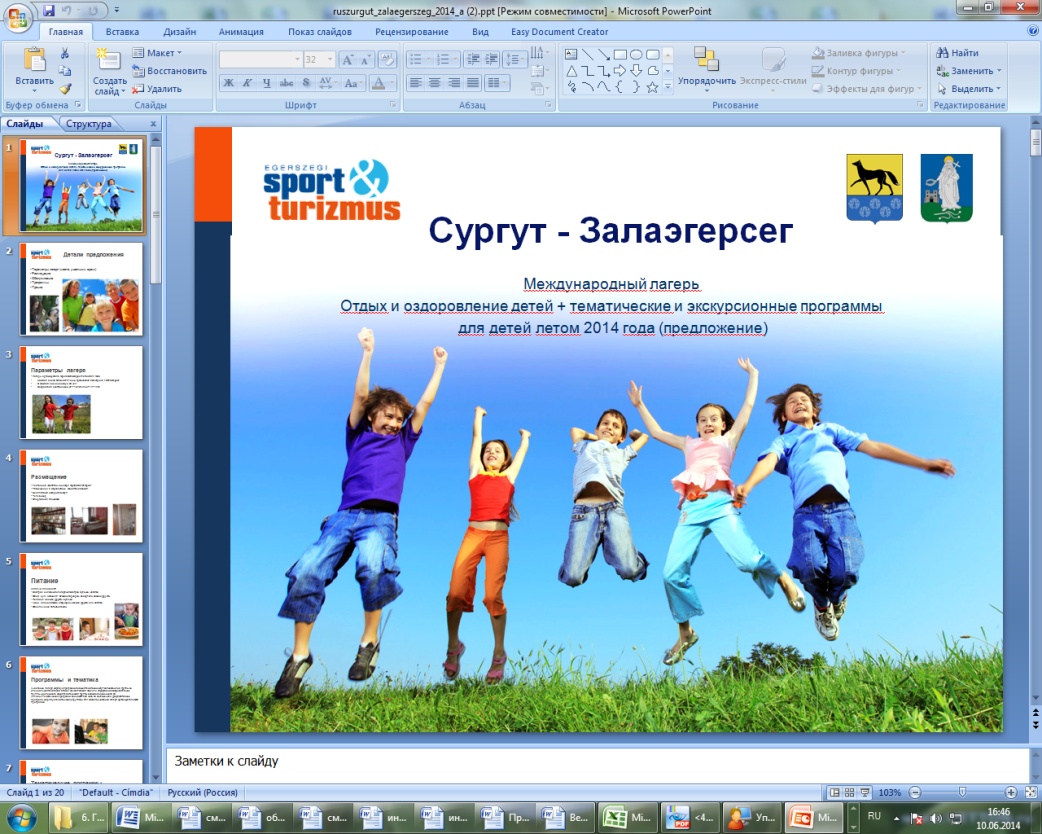 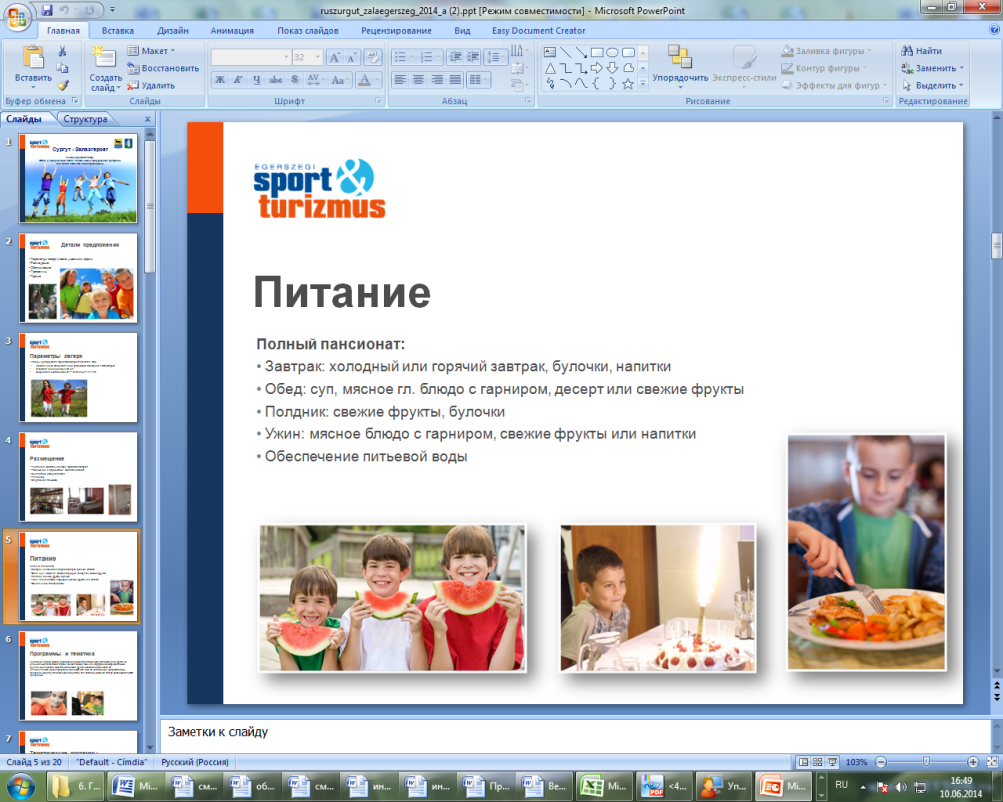 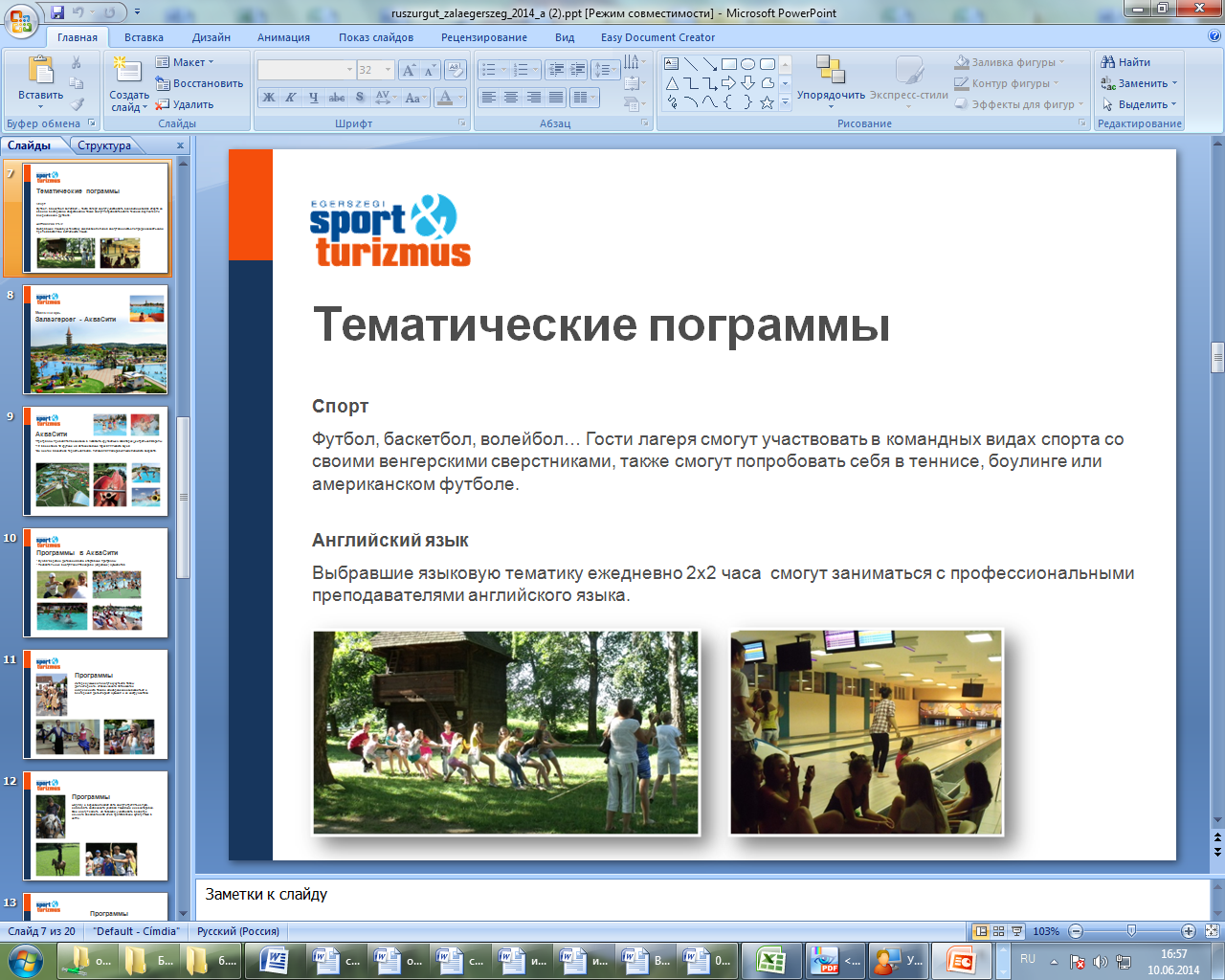 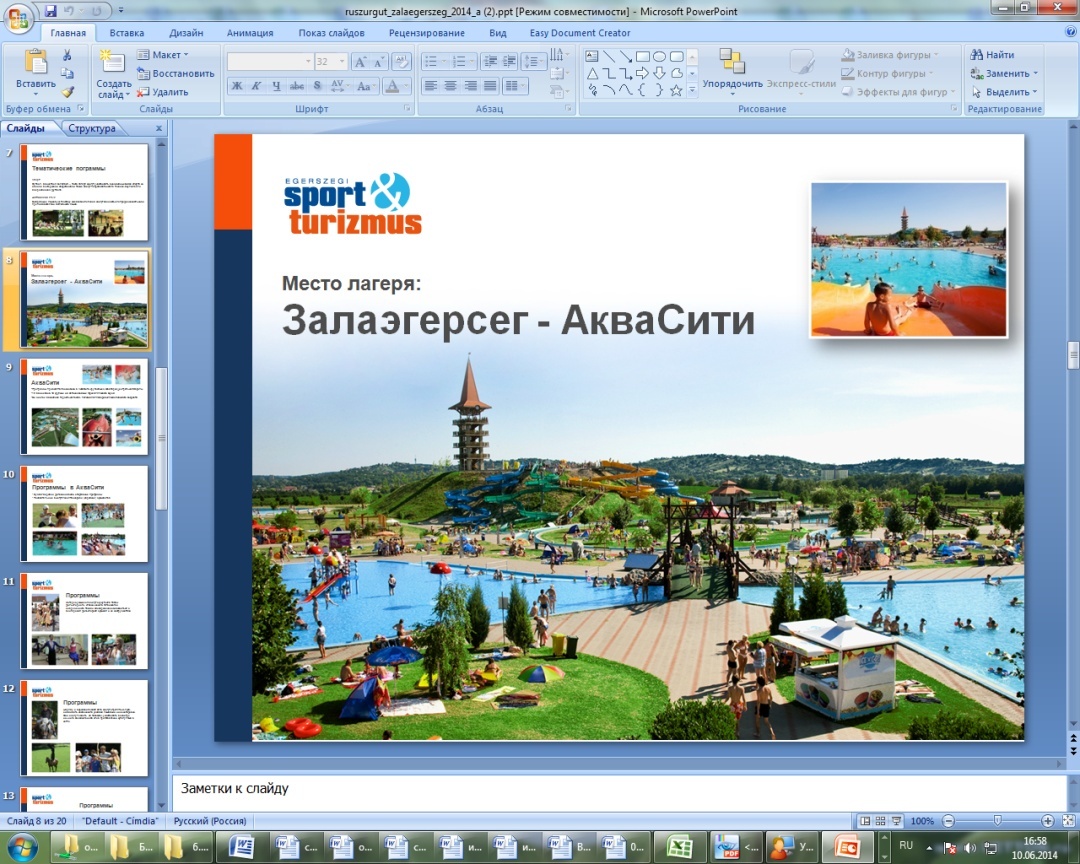 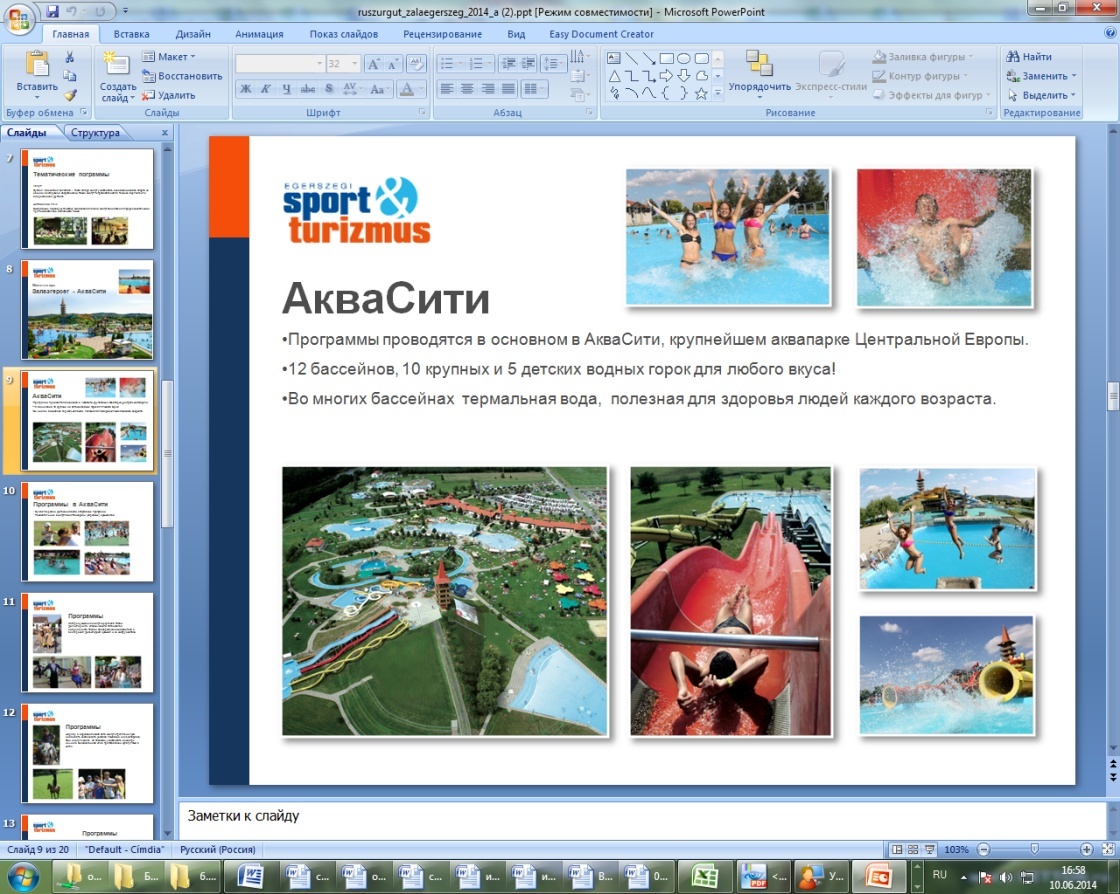 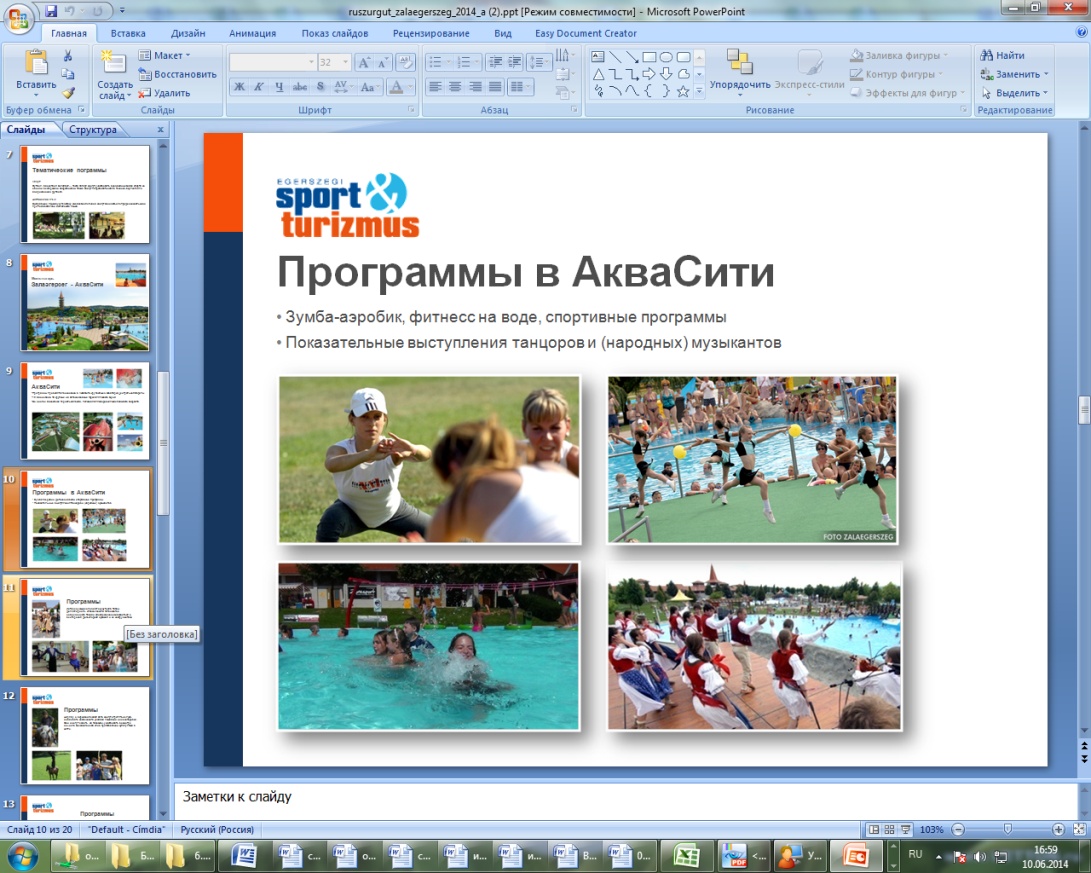 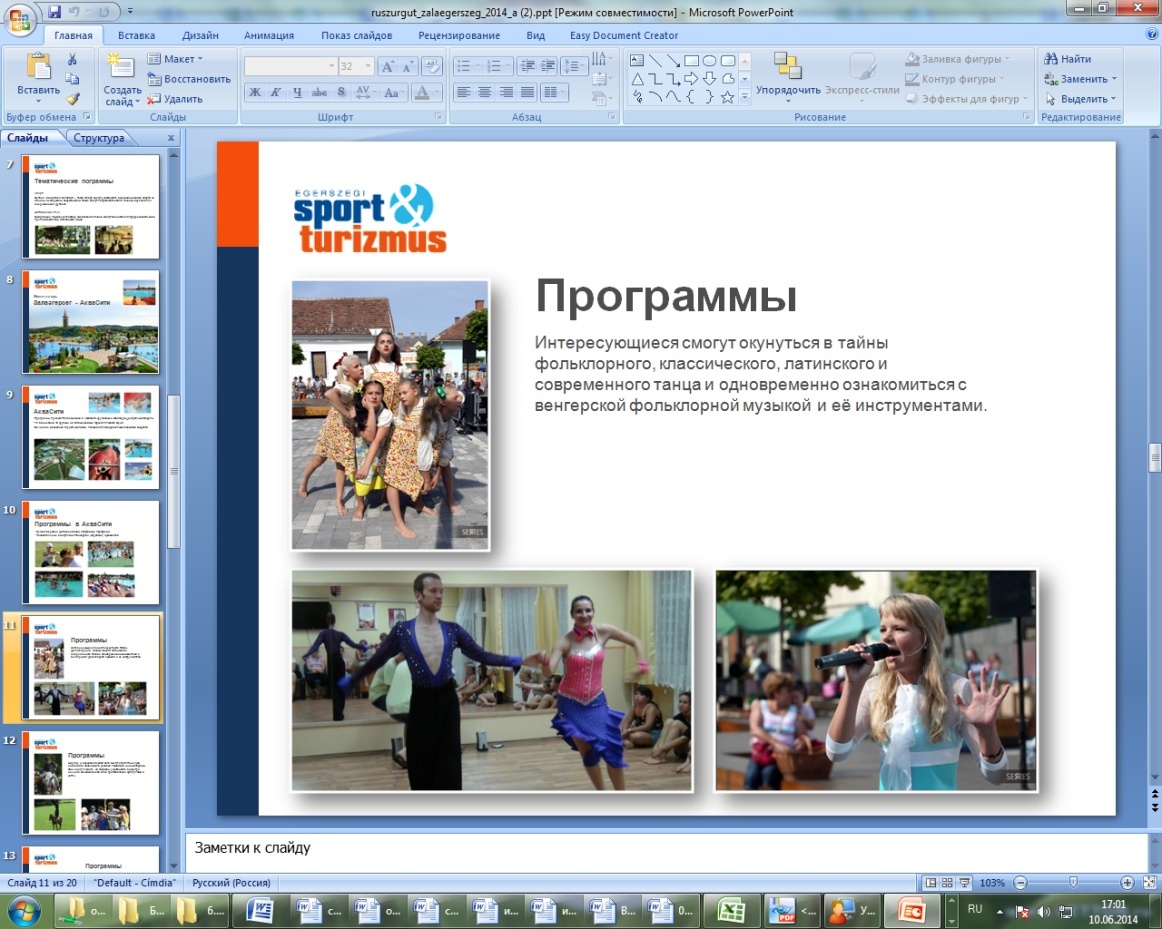 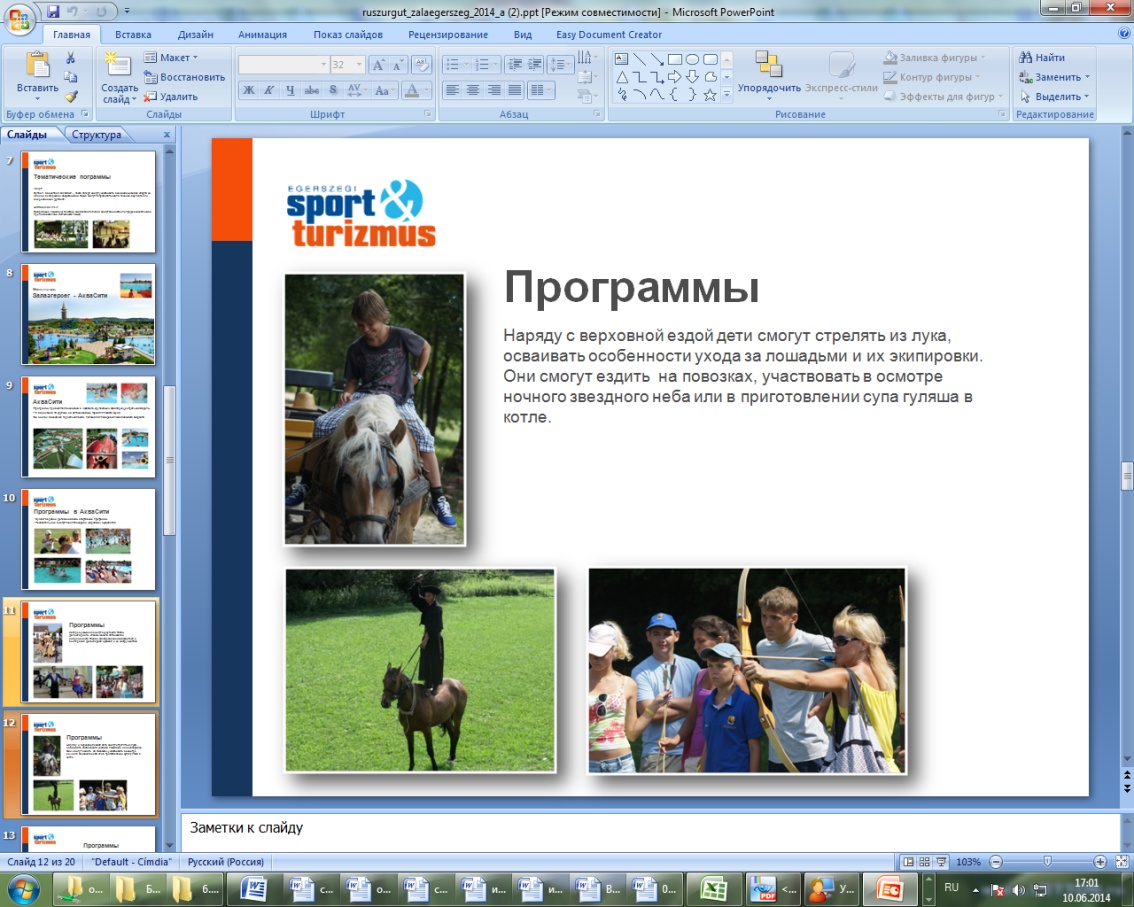 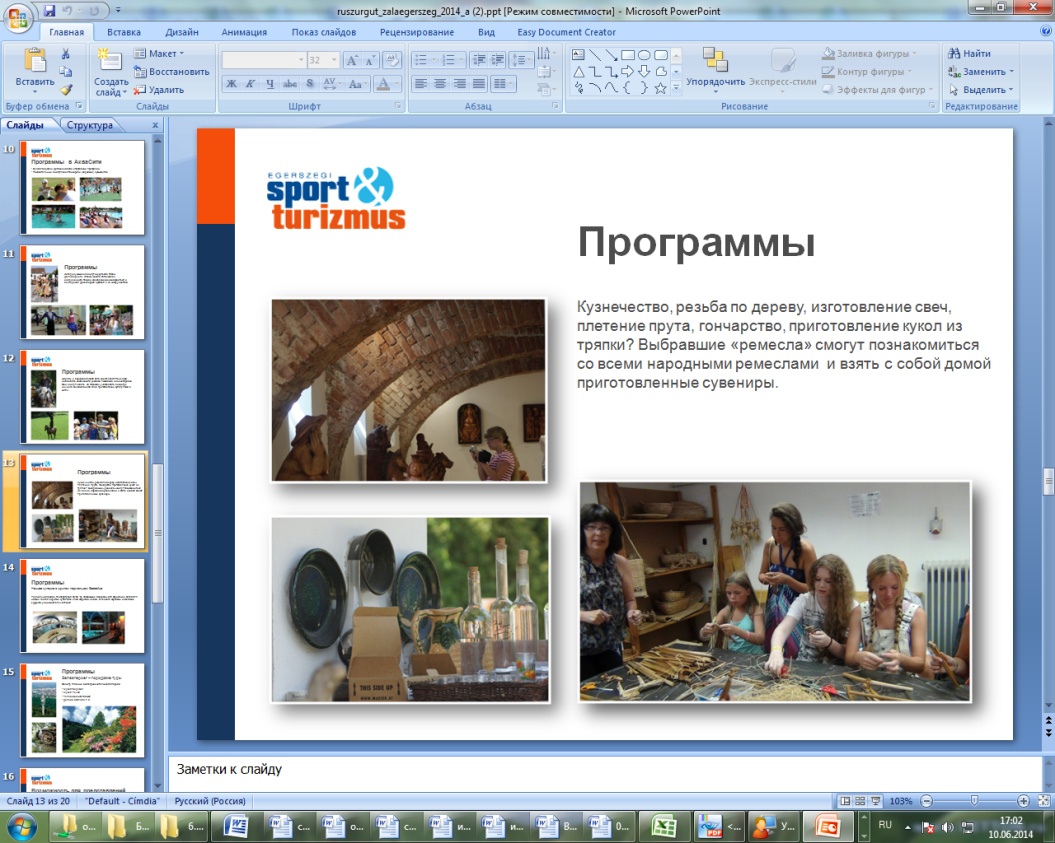 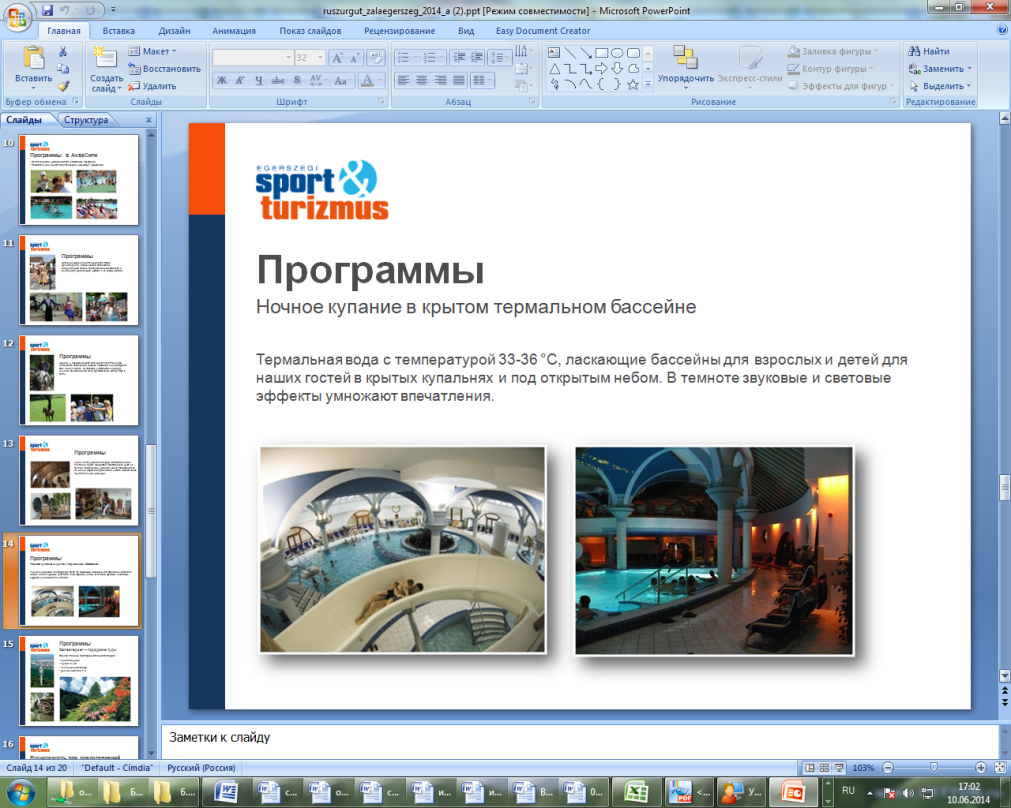 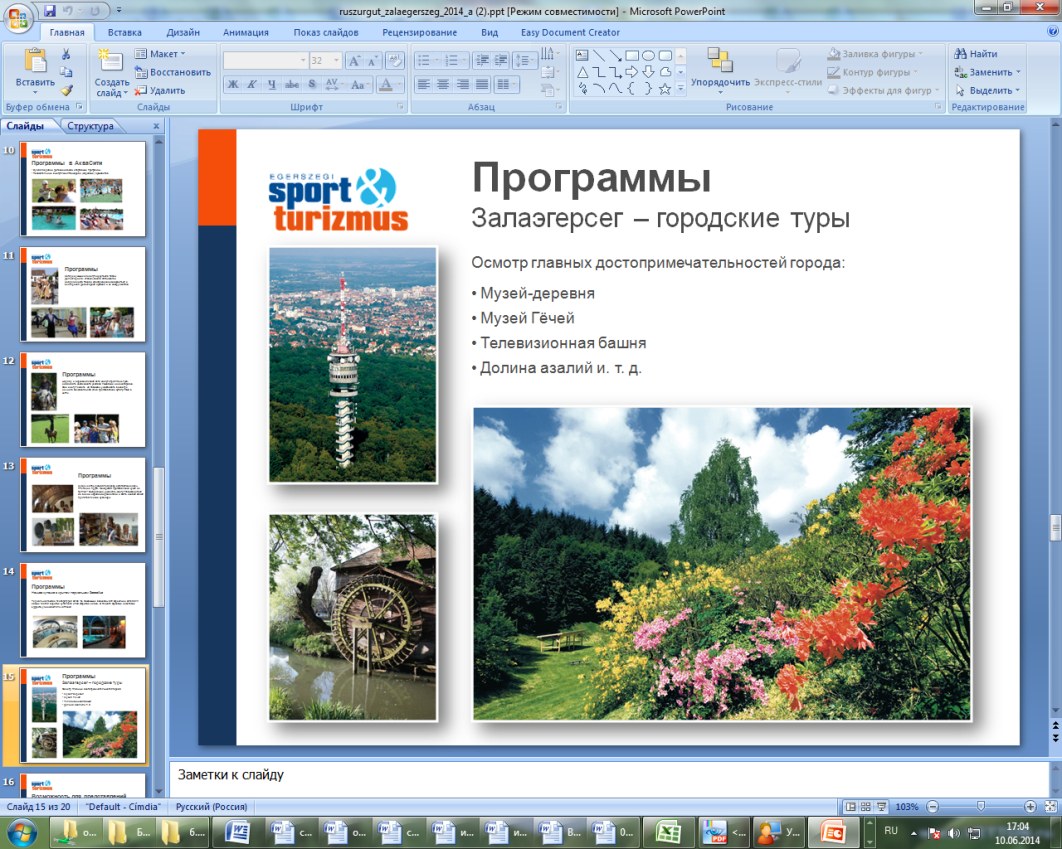 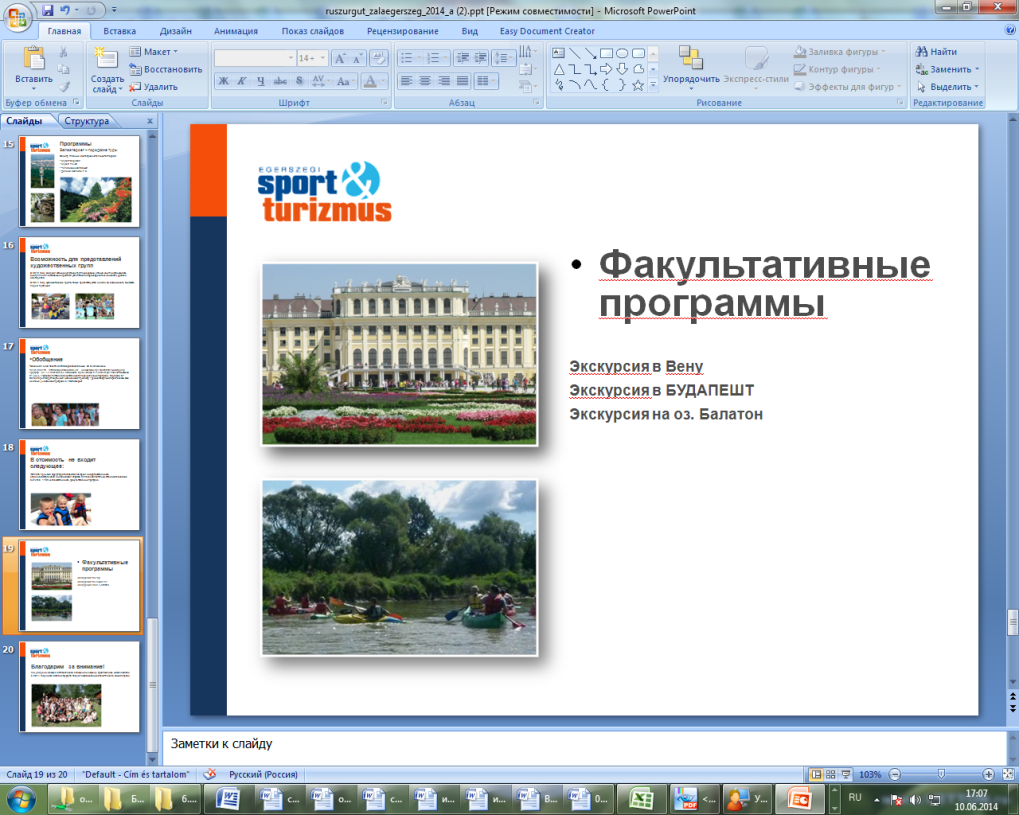 № п/п Наименование специального оборудования или сооружения Короткое описание Использование  в программе  Интернет  Бесплатный доступ Да, используется Телевизор В каждом номереДа, используется  Холодильник В каждом номереДа, используется  12 бассейновБассейн с волнами (глубина воды до 180 см, температура: 25-27 ° C)Дайвинг-доска бассейн(Глубина воды: 200-400 смТемпература: 25-27 ° C)Медленная река(Глубина воды: 0-180 смТемпература: 25-27 ° C)Бассейн на пляже (Глубина воды  до 150 смТемпература: 25-27 ° C)Джакузи (Глубина воды: 103 см, Температура: 38 ° C)   Да, используется Водныегорки10 крупных и 5 детских горокДа, используется Термальная вода2 источника с термальной водойДа, используется ПляжПесчаныйДа, используется Спортивные площадки Футбольное поле с натуральным покрытием, волейбольная площадка, 3 стола для настольного тенниса.Да, используется 